Список всех картинПодсолнухи (из цикла «СНТ»). 2023, холст, масло, 300х240 ммСоседский дом в полнолуние (из цикла «СНТ»). 2020, холст, масло, 350х495 ммАстильба (из цикла «СНТ»). 2019, холст на картоне, масло, 300х200 ммСоседский дом (из цикла «СНТ»). 2019, холст на картоне, масло, 400х500 ммДерево во дворе дома-музея Саввы Шумановича в г. Шид (Сербия). 2018, холст, масло, 400х300 ммМай (из цикла «Липовка»). 2008, холст на картоне, темпера, 250х350 ммМай № 2 (из цикла «Липовка»). 2013, холст на картоне, масло, 245х345 мм Это лето (из цикла «Липовка»). Первая половина 90-х, холст, масло, 500х350 ммДом под соломенной крышей (из цикла «Липовка»). Вторая половина 90-х, холст на картоне, масло, 250х350 ммВечерело (из цикла «Липовка»). 2020, холст на картоне, масло, 400х500 ммЧереповецкая улица (из цикла «Лианозово»). 1987, холст, масло, 550х495 ммОколо деревни Липовка. 2001-2008, холст, масло, 545х790 ммОколо Старицы (из цикла «Липовка»). 2007, холст, масло, 560х500 ммПесчаная улица (из цикла «Липовка»). 2015, холст, масло, 450х600 ммУмирают деревья, дома... (из цикла «Липовка»). 2018, холст, масло, 600х400 ммОгни города Они. 1988, оргалит, масло, 500х745 ммТуман (из цикла «Липовка»). 2015, холст, акрил, 500х600 ммСНТ		4Липовка	10Сербия	1	2018Грузия		1	1988Лианозово	1	1987Липовка 10 картин по годамСписок всех картинПодсолнухи (из цикла «СНТ»). 2023, холст, масло, 300х240 мм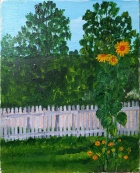 Соседский дом в полнолуние (из цикла «СНТ»). 2020, холст, масло, 350х495 мм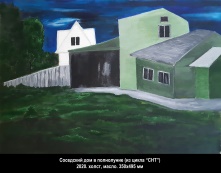 Астильба (из цикла «СНТ»). 2019, холст на картоне, масло, 300х200 мм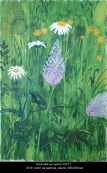 Соседский дом (из цикла «СНТ»). 2019, холст на картоне, масло, 400х500 мм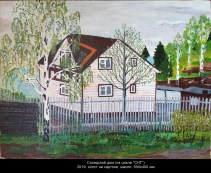 Дерево во дворе дома-музея Саввы Шумановича в г. Шид (Сербия). 2018, холст, масло, 400х300 мм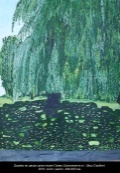 Май (из цикла «Липовка»). 2008, холст на картоне, темпера, 250х350 мм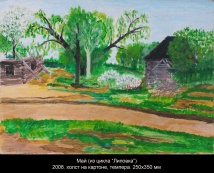 Май № 2 (из цикла «Липовка»). 2013, холст на картоне, масло, 245х345 мм 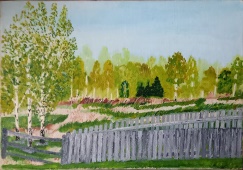 Это лето (из цикла «Липовка»). Первая половина 90-х, холст, масло, 500х350 мм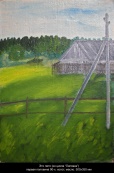 Дом под соломенной крышей (из цикла «Липовка»). Вторая половина 90-х, холст на картоне, масло, 250х350 мм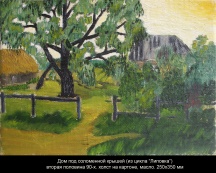 Вечерело (из цикла «Липовка»). 2020, холст на картоне, масло, 400х500 мм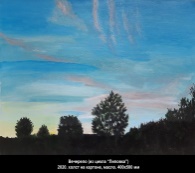 Череповецкая улица (из цикла «Лианозово»). 1987, холст, масло, 550х495 мм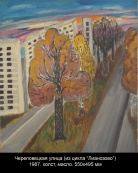 Около деревни Липовка. 2001-2008, холст, масло, 545х790 мм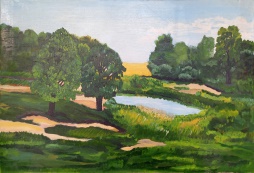 Около Старицы (из цикла «Липовка»). 2007, холст, масло, 560х500 мм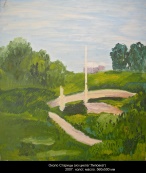 Песчаная улица (из цикла «Липовка»). 2015, холст, масло, 450х600 мм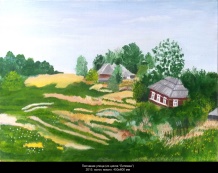 Умирают деревья, дома... (из цикла «Липовка»). 2018, холст, масло, 600х400 мм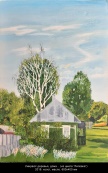 Огни города Они. 1988, оргалит, масло, 500х745 мм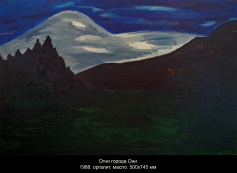 Туман (из цикла «Липовка»). 2015, холст, акрил, 500х600 мм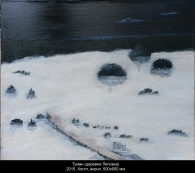 1-я половина 1990-х2-я половина 1990-х2001-20082007200820132015201520182020